Nombre: _______________________Español 1 Descubre 1 Lección 2: En La Clase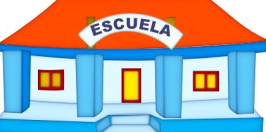 Check off what you can do after completing this chapter:Say what classes you takeSay what activities you like and don’t likeAsk questions about other people’s likes and dislikesDescribe the location of people and thingsTell timeSay what you and others do using –AR verb conjugationsLa escuela (school)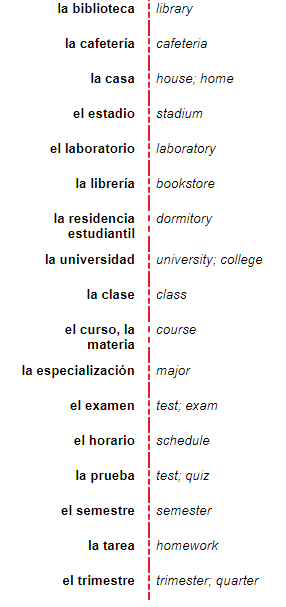 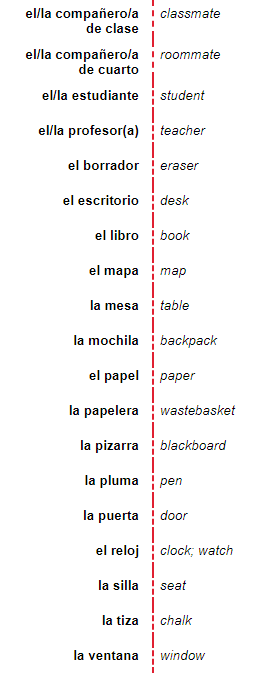 Las materias (subjects)			  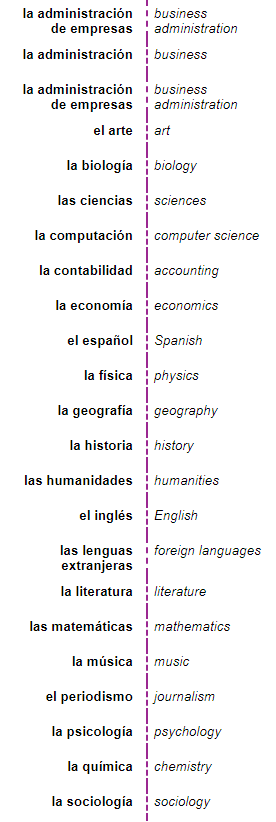 el almuerzo……………………………….. lunchla clase ……………………………….. the classla educación física………………………………..gymlos estudios sociales………………………………..social studies	C.Prepositions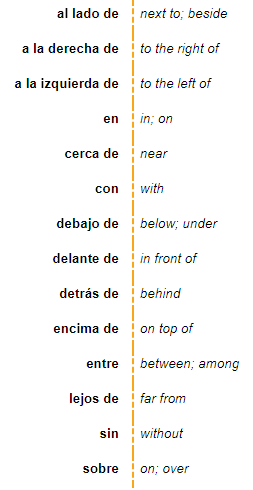 D.Verbos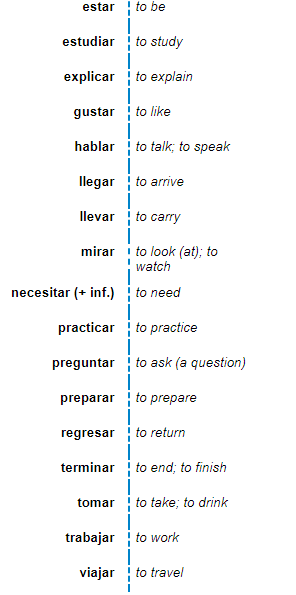 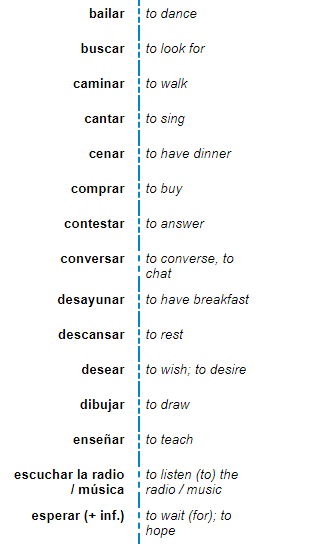 E.Question words (interrogativas)(Sing to the tune of Jingle Bells)¿Por qué? Why,
¿Cuándo? When,
¿Qué? What , ¿Dónde? Where,
¿Cuánto? How much, ¿Cómo? How,
y ¿Quién? means who,
is there ¿HAY?(verse tune)¿Adónde? Means to where¿Cuál? Is which one¿Cuántos? Means how many tooNow isn’t Spanish Fun! Hey!F.Telling time and discussing schedules¿A qué hora (es)...? ………………………………..At what time (is something occurring)) . . . ?(for events and classes, etc)¿Qué hora es? ……………………………….. What time is it?(RIGHT NOW)A la(s)... ……………………………….. At . . . o’clock.(to talk about when an event occurs) Son las..………………………………... It is . . . o’clock (for any time except for 1 o’clock)Es la una..………………………………... It is one o’clock.de la mañana……………………………….. in the morning (with a time)de la tarde ………………………………..in the afternoon (with a time)de la noche……………………………….. at night (with a time)la hora……………………………….. hour; timeel horario ………………………………..schedulemenos ………………………………..to, before (telling time)el minuto……………………………….. minute...y cuarto……………………………….. quarter past...y (diez) ……………………………….. (ten) past...y media……………………………….. half pastpor la mañana ………………………………..in the morning (no time mentioned)por la tarde……………………………….. in the afternoon (no time mentioned)por la noche……………………………….. at night (no time mentioned)G. Los números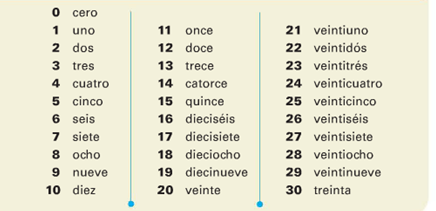 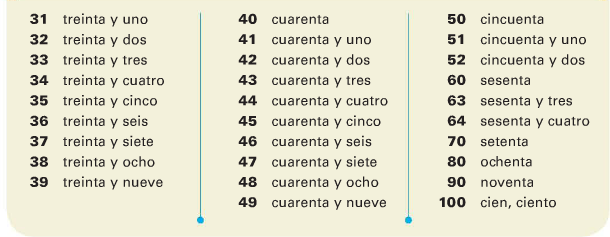 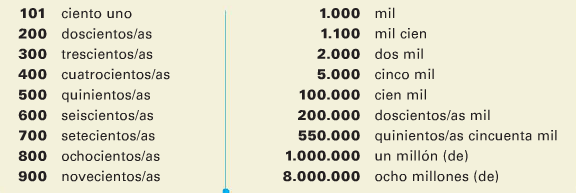 TELLING TIME Useful expressions:		     and, plus = y				minus = menos		     15 minutes (quarter) = cuarto	30 minutes (half) = media		     What time is it? = ¿Qué hora es?	At what time? = ¿A qué hora?ONE O’CLOCK: es la una (only for 1:00) + y + minutesANY OTHER TIME: son las + hour (when it is two-twelve) + y + minutesExamples:	It is one o’clock. = Es la una.			It is 5:15. = Son las cinco y cuarto / Son las cinco y quince.			It is 7:50 = Son las ocho menos diez.Escribe en español:It’s 6:03 PM. ____________________________It’s 2: 15_________________________________It’s 7: 20_________________________________It’s 1:30 _________________________________Contesta:¿A qué hora es la clase de ciencias? ______________________________________________¿A qué hora es la clase de español? _____________________________________________¿A qué hora es la fiesta? _____________________________________________¿Qué hora es? _____________________________________________Gramática:GUSTAR: Saying what someone likes to doTo say someone DOESN’T Like, just put a NO before the me, te, le, nos, or les.No me gusta correr = I don’t like to run.¿Cómo se dice….? Use section D of your paquete.I like to draw. ___________________________ He likes to sing. __________________________I don’t like to dance.  ________________________We don’t like to work!  __________________________       They like to teach. ________________________We like to listen to music. ___________________________________  If you want to mention the specific person who likes to do an activity, you need to add “a” before that person’s name or title, then the pronoun that goes right before gusta.Ex: Diana likes to run = First add the A = A Diana                                  Then add the pronoun that goes with “she” = le gusta                                          Finally, add the activity: correr.Put it all together: A Diana le gusta correr = Diana likes to run.Recipe: A + person + pronoun  + gusta + activity.Same thing if you have a group of people: My friends like to draw = A mis amigosPronoun = les for theyAll together = A mis amigos les gusta dibujar.If you are ANSWERING a question: ¿Te gusta cantar?  (Do you like to sing?) Sí, me gusta cantar (Yes, I like to run)No, no me gusta cantar = (No, I don’t like to sing = 2 negatives for No and Don’t)To say whether you like or don’t like an item or more than one item:Use GUSTA for liking one item or liking an activity			Use GUSTAN for liking several items.Ejemplo:  I like the clases = Me gustan las clases.We don’t like tests = No nos gustan los exámenes. They like the new book.= Les gusta el libro nuevo Contesta:¿Te gusta hablar en la clase? ______________________¿Te gusta preparar pizza? ______________________¿Te gustan las clases en la escuela? ______________________¿Te gustan los exámenes? ______________________¿Te gusta la tarea? ______________________Notes: __________________________________________________________________________________________________________________________________________________________________________________________________________________________________________________________________________________________________________________________________________________________________________________________________________________________________________________________________________________________________________________________________________________________________________________________________________________________________________________________________________________________________________________________________________________________________________________________________________AR Verbs! CONJUGATING!Look at section D (pg 3) of your paquete. What do you notice about the endings of all of these verbs?Conjugating –AR verbs in the present tense!Verbos  -AR: present tense endings.Conjugating –AR verbs in the present tense:                  Drop the   and add the appropriate  _______hablar = to talk1. Buscar, tú 2. Hablar, ella  3. Escuchar, nosotros 4. Mirar, ellas 5. Trabajar, yo 6. Viajar, tú y yo  7. Enseñar, la maestra Ahora, escribe en español. To make it negative, put the NO before the CONJUGATED VERB.8.He studies.__________________________________  9. They prepare. ___________________________________10. We converse. ___________________________________11. They have breakfast. _____________________________12. He does buy. ___________________________________13. Do you answer? ___________________________________14. We arrive. ___________________________________15. They don’t walk. ___________________________________16. They need ___________________________________ (means I like/something pleases me )(means we like/ something pleases us)(means you like / something pleases you)x(means he likes, she likes, you formal like /something pleases he/she you F)(means they masc like, they fem like, all of you like /something pleases them or all of you)GUSTAGUSTANInfinitives:  (bailar, dibjuar)Single items: La clasePlural items: Las clases    Los chocolates (I talk, I do talk) (We talk/we do talk)(you talk, you do talk)x (he she you formal talks,does talk)They /all of you talk, do talk)